Teacher of Mathematics  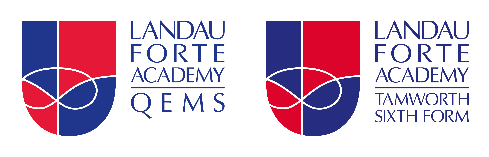 Job DescriptionEnsure that teaching, learning and assessment meets the needs of learners, impacting positively upon student attainment and achievement; that it fulfils as appropriate the demands and requirements of the published Academy curriculum maps, tutor guides and student guides, and external examination syllabuses.Provide overall direction for student learning within your remit, ensuring that provision is made for students of all abilities, that they are effectively taught and that learning and achievement are evident. Work with other staff in contributing to the total learning of students including extension and enrichment activities.Set and maintain high standards, expectations and aspirations for both staff and students, ensuring that they are treated with dignity and respect and that they receive appropriate guidance, support and recognition.Ensure the preparation, planning and delivery of the agreed Mathematics Department’s learning programmes, utilising flexible approaches to learning including the application of online learning.Ensure that appropriate, challenging attainment targets are set and used with all students and monitor their performance in terms of attainment, achievement (both quantifiable value added measures and broader qualitative achievements) and progress in respect of the outcomes from learning programmes and activities.Evaluate classes’ levels of attainment and achievement against both Academy targets and nationally recognised benchmarks.